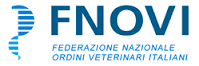 UNA RETE DI PROFESSIONISTI PER CONTRASTARE  GLI ABUSI SUGLI ANIMALI E' l'impegno che sarà ribadito dai medici  veterinari italiani in occasione del Consiglio Nazionale previsto a Roma dal 15 al 17 dicembre. "Contro i maltrattamenti occorre la collaborazione tra tutte le professioni mediche", spiega il Presidente di Fnovi Gaetano Penocchio che sottolinea il valore decisivo della formazione a tutti i livelli. Sabato la consegna del premio "Il peso delle cose"Il Consiglio Nazionale della Fnovi ospiterà nella giornata di sabato 16 una relatrice d’eccezione: la collega scozzese Freda Scott - Park. Il tema del suo intervento e del suo autorevole lavoro attiene al maltrattamento degli animali in ambito domestico, al ruolo del medico veterinario e alla sua responsabilità nell’individuare e riconoscerne i segni, anche per prevenire danni ulteriori. Le connessioni tra le violenze sugli animali e il comportamento violento su altri soggetti fragili sono note e riconosciute dalla comunità scientifica internazionale e richiedono un approccio multidisciplinare. Fnovi ha scelto questa importante tematica nella certezza che debba diventare oggetto di formazione specifica e continua, in coerenza con il ruolo del medico veterinario.L’importanza e purtroppo la gravità del tema richiedono  non solo un approccio multidisciplinare e coordinato che coinvolga tutte le professioni sanitarie e non ma anche una valida rete di sostegno per tutti i soggetti. Fnovi ha deciso di iniziare ad affrontare questa importante tematica che in parte si ricollega alla sessione di venerdì dedicata a definire un possibile profilo ideale del medico veterinario forense. “Il medico veterinario deve essere formato e sostenuto in tutti gli aspetti del suo lavoro quotidiano, deve essere consapevole e attivo ma anche  tutelato – dichiara il presidente Fnovi Gaetano Penocchio - Un equilibrio delicato che Fnovi vuole far raggiungere e mantenere, sempre in scienza, coscienza e professionalità” . Tema forte quindi quello sul maltrattamento animale , ma non certo l'unico del prossimo Consiglio Nazionale: la formazione, intesa nel suo complesso, si conferma come un asset sempre più rilevante. "La formazione può fare la differenza per accrescere la qualità del professionista, fortemente richiesta dal mercato - spiega il Presidente Penocchio - Per questo è fondamentale che essa venga adeguatamente attestata e certificata, anche se alla fine resta un mezzo e bisogna poi verificarne il suo reale utilizzo". Proprio per ribadire la centralità della formazione sarà  affrontato il tema della qualificazione sovranazionale con la presentazione, ad esempio, dei segmenti intermedi tra college e laurea, su esempi e modelli internazionali. Altro tema di riferimento è quello relativo alla medicina  veterinaria forense quindi si parlerà della ricetta elettronica, con un incontro a cura della Direzione generale della sanità animale e dei farmaci veterinari del Ministero della Salute, mentre domenica sarà il momento del progetto Vet Futures, programma europeo  recentemente introdotto in Italia e dedicato  al futuro della professione. Nel corso della mattinata di sabato è inoltre prevista la cerimonia del conferimento del premio “Il peso delle cose”. Il Consiglio Nazionale giunge al termine della recente tornata elettiva per il rinnovo degli organismi ordinistici provinciali e vedrà pertanto la presenza dei neo Presidenti eletti che avranno l’occasione per conoscere da vicino le attività che quotidianamente impegnano la Federazione.Roma 14 dicembre 2017Ufficio StampaSegni e SuoniInfo:Tel. 071//7570901Mob. 340//1433754